Una nuova religione arriva da Oriente:il CristianesimoDove ebbe origine il Cristianesimo?In Palestina, al tempo degli imperatori Augusto e Tiberio. Un territorio situato ad Oriente, tra la Siria e l’Arabia.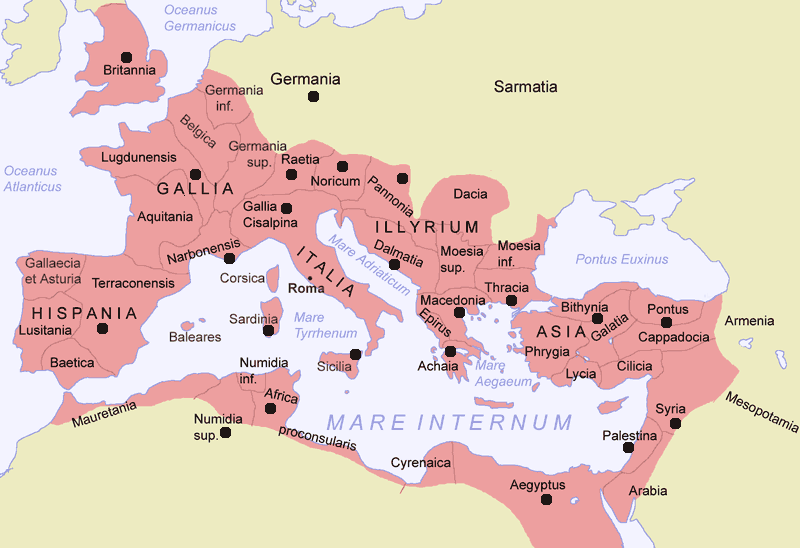 Quale differenza rispetto alle altre religioni?Non molti dei che venivano rappresentati come statue, ma una persona : Gesù Cristo.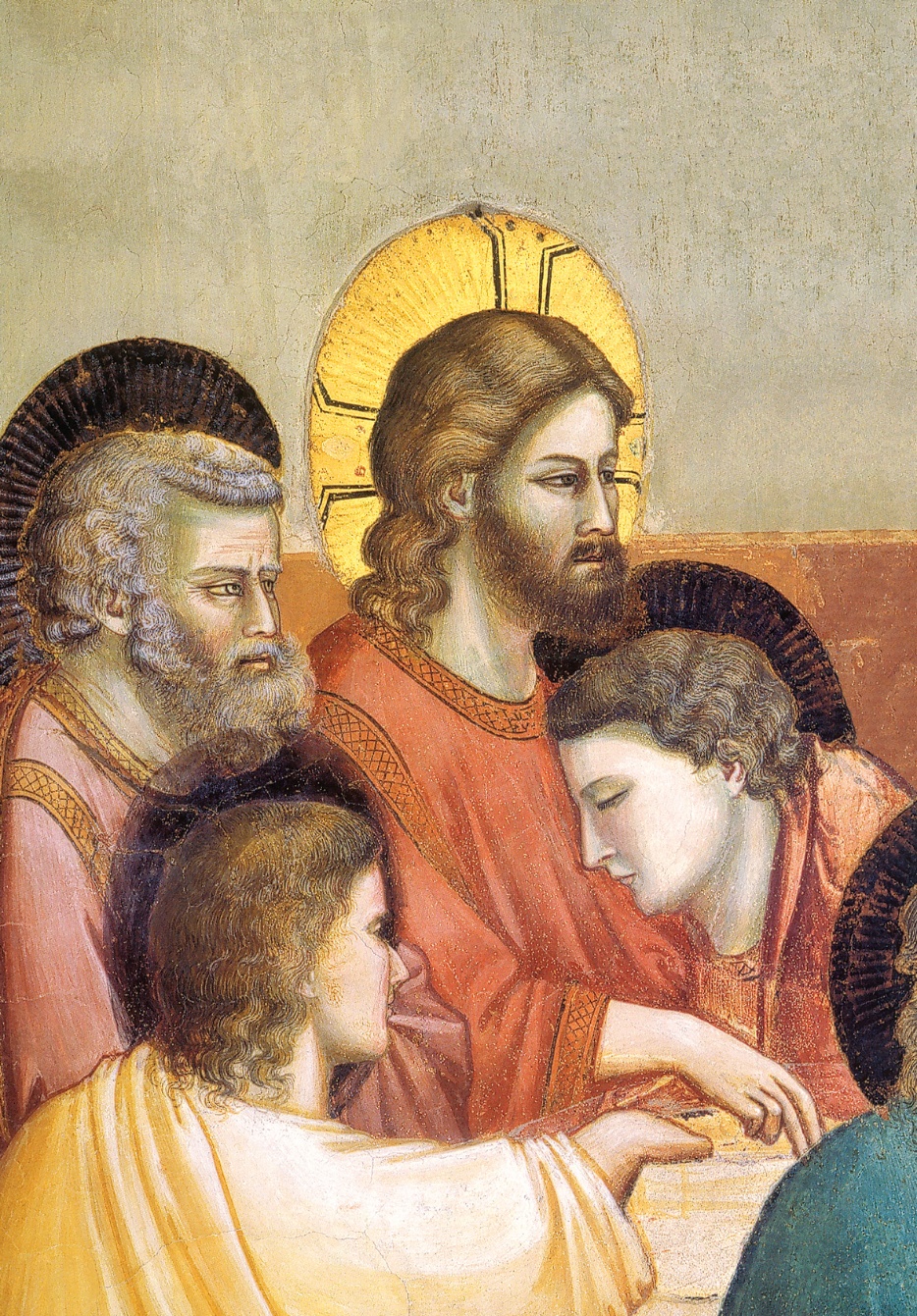 Il Messia: in ebraico l’unto, il Consacrato ( in greco Cristo)Gesù si poneva come il Messia per tutti gli uomini, annunciava un Regno destinato ai miti, ai semplici, a uomini e donne, schiavi e liberi, senza distinzione.Egli stesso si poneva come Figlio di Dio, mandato da Dio Padre a portare a compimento la salvezza annunciata al popolo ebreo.Tra tutte le religioni tollerate dall’imperatore all’interno dell’Impero, perché i cristiani furono perseguitati?Per diversi motivi: Gesù rispondeva attraverso i suoi testimoni a tutte le domande fondamentali dell’uomo: chi siamo? Da dove veniamo? Qual è lo scopo della nostra vita? Che cosa c’è dopo la morte? Che cosa è il bene e che cosa è il male. Quindi prometteva una felicità piena a chi avesse accolto il messaggio cristiano. Era una religione per tutti: ricchi e poveri, schiavi, donne, persone che nella società non erano considerate e che nell’essere cristiani si sentivano amati così come erano, in qualsiasi condizione fossero. Era facile aderire : attraverso il battesimo si veniva ammessi all’interno della comunità cristiana dove si condivideva tutto, anche i propri averi. Per Gesù l’uomo è libero: a lui sta scegliere se seguire o prendere un’altra strada Non era una religione di regole, ma del cuore: come io sono amato da Gesù, così amo i miei fratelli.La testimonianza dei primi cristiani era così potente che molti si convertivano proprio dopo aver assistito ai processi e alle esecuzioni:Atenagora diceva( II secolo) ”Tra di noi potrete trovare persone ignoranti, ma capaci di opere buone: colpiti, non rendono il colpo;depredati, non si vendicano; danno a coloro che chiedono; amano il prossimo come se stessi”Per questo il Cristianesimo si diffuse in poco tempo in tutte le regioni dell’Impero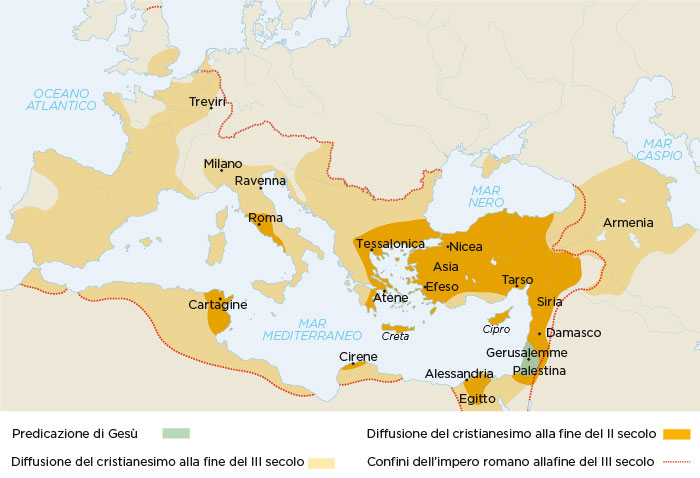 PERSECUZIONI AD OPERA DINerone	                                       Diocleziano    DecioACCUSE CONTRO I CRISTIANI:cannibalismo: perché si cibavano del corpo di Cristouna delle cause della decadenza dell’Imperoritrovarsi in comunità per sovvertire l’ordine politico e sociale di Romanon sottomettersi all’imperatore  e non adorarlo come DioAll’interno delle prime comunità cristiane nacquero le ERESIE: adesione a dottrine contrastanti con quella insegnata dal papa e dai vescovi.Molti studiosi e Padri della Chiesa confutarono le eresie con discorsi e scritti molto profondi; uno dei maggiori fu Sant’Agostino.Le scelte di due  imperatori :COSTANTINO: Nel 313 emanò l’Editto di MilanoAffermò la libertà religiosa, pose fine alle persecuzioni e concesse ai seguaci di Gesù di professare liberamente la propria religione.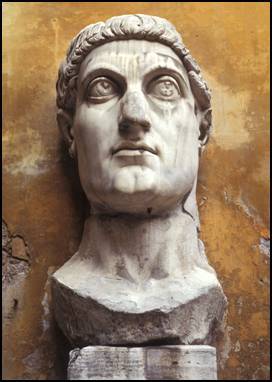 Fece costruire grandi chiese: le basiliche e edifici per le opere di carità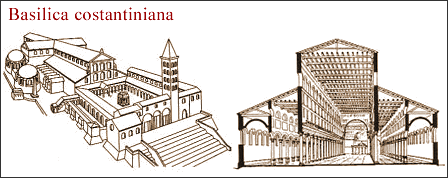 Nel 325 radunò a Nicea il primo concilio della Chiesa per condannare l’eresia ariana ( Ario sosteneva che la natura divina era inferiore a quella umana)TEODOSIO:   nel 380 proclamò il Cristianesimo unica religione dell’Impero e vietò tutti i culti fino ad allora permessi.Convinto che la nuova religione avrebbe avuto un compito importante nella ricostruzione della civiltà occidentale.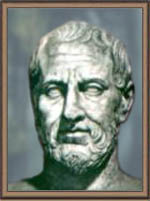 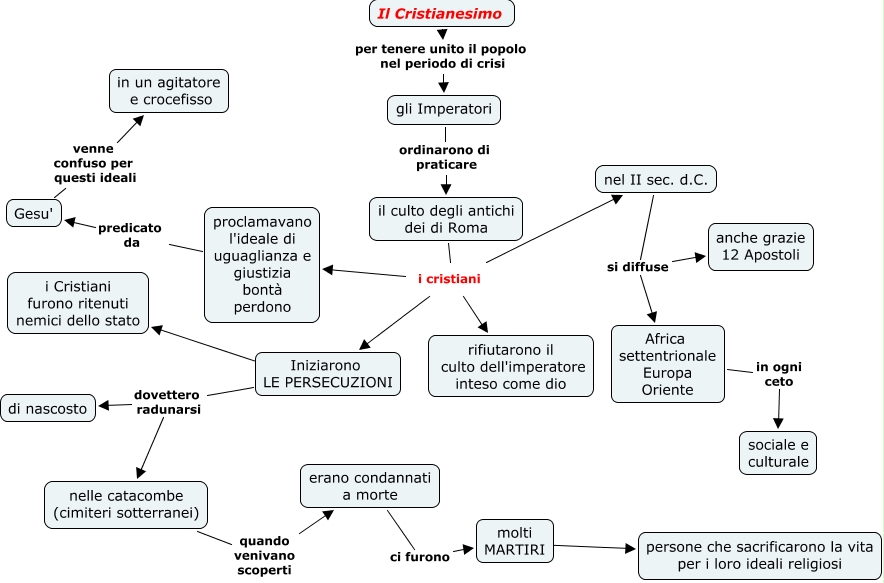 